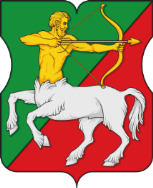 СОВЕТ ДЕПУТАТОВмуниципального округаБУТЫРСКИЙ Р Е Ш Е Н И Е 	ПРОЕКТО проведении дополнительных мероприятий по социально-экономическому развитию Бутырского района города Москвы в 2024 годуВ соответствии с частью 6 статьи 1 и частью 14 статьи 3 Закона города Москвы от 11 июля 2012 года № 39 «О наделении органов местного самоуправления муниципальных округов в городе Москве отдельными полномочиями города Москвы» и постановлением Правительства Москвы от 13 сентября 2012 года № 484-ПП «О дополнительных мероприятиях по социально-экономическому развитию районов города Москвы», рассмотрев и обсудив обращения управы Бутырского района города Москвы от 12 января 2024 года № И-28/24, от 12 января 2024 года № И-30/24, Совет депутатов муниципального округа Бутырский решил:Провести дополнительные мероприятия в 2024 году за счет средств экономии, образовавшейся в результате конкурентных процедур в рамках социально-экономического развития Бутырского района города Москвы в 2023 году согласно приложению к настоящему решению. Признать утратившим силу решение Совета депутатов муниципального округа Бутырский от 07.11.2023 № 01-04/16-5 «О проведении дополнительных мероприятий по социально-экономическому развитию Бутырского района города Москвы в 2023 году».Направить настоящее решение в Департамент территориальных органов исполнительной власти города Москвы и управу Бутырского района города Москвы.Опубликовать настоящее решение в бюллетене «Московский муниципальный вестник» и разместить на официальном сайте www.butyrskoe.ru.Контроль за исполнением данного решения возложить на главу муниципального округа Бутырский Шкловскую Н.В. Глава муниципального округа Бутырский                              Н.В. ШкловскаяПриложение к решению Совета депутатов муниципального округа Бутырский от 23.01.2024 № 01-04/1-7Перечень мероприятий 2024 года за счет средств экономии, образовавшейся в результате конкурентных процедур в рамках социально-экономического развития Бутырского района города Москвы в 2023 годуп/пАдрес объектаПеречень мероприятийОриентировочная стоимость работ(руб.)1. Устройство пандуса1. Устройство пандуса1. Устройство пандуса1. Устройство пандуса1.1Устройство пандуса по адресу: ул. Яблочкова, д. 15 (1 подъезд)Устройство пандуса по адресу: ул. Яблочкова, д. 15 (1 подъезд)15 500,00                                                                                             Итого:                                                                                             Итого:15 500,00